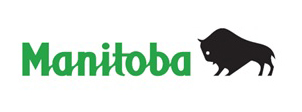 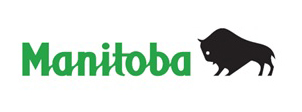 RÉCLAMATION DE PRIVILÈGE – Loi sur le privilège du constructeur  Formule 27,11.	REQUÉRANT(S) (nom et adresse au complet) 2.  CESSION (remplir la présente case seulement si le privilège est cédé)	en qualité de cessionnaire de 3.	RÉCLAMATION	Le requérant réclame un privilège sous le régime de la Loi sur le privilège du constructeur à l’égard du bien-fonds décrit ci-dessous. 4.	NOM ET ADRESSE DU (DES) PROPRIÉTAIRE(S) DU BIEN-FONDS visé par la réclamation de privilège	Le privilège est réclamé sur le domaine de :5.	DESCRIPTION DES TRAVAUX EFFECTUÉS OU DES SERVICES OU DES MATÉRIAUX FOURNIS	La présente réclamation de privilège porte sur les travaux (ou services ou matériaux) suivants :6.	NOM ET ADRESSE DE LA PERSONNE pour laquelle et sur la réputation du crédit de laquelle les travaux ont 	été effectués ou les services ou les matériaux ont été fournis)	Les travaux ont été (ou doivent être effectués) ou les services ou les matériaux ont été (ou doivent être) fournis pour:	7.	SOMME RÉCLAMÉÉ	La somme réclamée comme étant exigible (ou devant devenir exigible) s’élève à 8.	DESCRIPTION DU BIEN-FONDS	La description du bien-fonds qui doit être grevé est la suivante :NUMÉRO(S) DE TITRE VISÉ(S)	9.	CREDIT (Lorsque du crédit a été accordé, compléter le paragraphe ci-après.)	Lesdits travaux ont été effectués (ou doivent être effectués) (ou les services ou les matériaux ont été fournis ou doivent être fournis) à crédit et la durée de la période de crédit convenue a expiré (ou doit expirer) 10.	ADRESSE AUX FINS DE SIGNIFICATION	Aux fins de signification, l’adresse du requérant est :11.	SIGNATURE DU REQUÉRANT			nom du requérant		signature du requérant	12.	AVIS IMPORTANTS	Toute personne qui enregistre une réclamation de privilège pour une somme dépassant largement celle qui lui est due ou qu’elle croit lui deviendra due ou bien alors qu’elle sait, ou devrait savoir, qu’elle n’a pas droit à un privilège, est responsable envers toute personne qui subit des dommages en conséquence de son geste à moins qu’elle ne convainque le tribunal qu’il y avait bonne foi et absence de négligence de sa part quand l’enregistrement a été fait et quand la somme de la réclamation de privilège a été calculée.	LE CAS ÉCHÉANT, LE SINGULIER COMPREND LE PLURIEL ET VICE VERSA. Dans le présent document, le « je » vaut mention de tous les requérants, qu’ils soient des personnes physiques ou morales.13.	L’INSTRUMENT EST PRÉSENTÉ POUR ENREGISTREMENT PAR (indiquer l’adresse, le code postal, le nom de la personne-ressource et le numéro de téléphone)14. ATTESTATION DU PRIVILÈGE SOUS SERMENTDÉCLARÉ SOUS SERMENT (AFFIRMÉ SOLENNELLEMENT) 